Pacific Oregon University2/2/24Start time: 6:10 PMEnd time: 7:00 PMGeneral InformationEnrolls > 3,100 full-time students2 campusesCollege of Health ProfessionsAdjacent to MAX light rail public transportationHealth programs in: optometry, psychology, physician assistant studies, physical therapy, pharmacy, occupational therapy, dental hygiene, healthcare administration, etcLocated near hospital + respective clinicsPacific University Undergraduate CampusLink to website: pacificu.edu/pharmacy How to be Competitive for a Health Professions ProgramAcademicsPacific’s view: can you be successful in the program?Best indicator = past academicsGPA (Grade Point Averages)Look at last 45 creditsType of classes (did you challenge yourself?)Load of classesMoving forwardResearch institutional minimum GPAs/prerequisites/entrance examsNOTE: PCAT is no longer requiredRaise GPA if neededPassionPacific’s view: is this what the applicant wants?Education is a large commitmentDoes the applicant know what they’re getting into?Do they have a passion for it?Moving forwardShadow/observe pharmacist if possibleVolunteer/work 50% of entering class has pharmacy-related experienceInformational interviewsCommunication Pacific’s view: can this person interact with patients?Introduction to student via written + oral communicationMoving forwardEssay writing, get unbiased helpPractice interview skillsLook at interview prompt questionsDo mock interview sessions with an advisorTypical Admissions CriteriaStrength of academic recordStrength of letters of referencePharmacist is recommended (well + beyond for a letter of rec!)Could also be from employer, professor, supervisor, etcQuality of writing ability as demonstrated in personal statement + supplemental application essaysPrior health care experienceTwo Different Pathways to Earn PharmD Degree3-Year Program (accelerated pathway)Accelerate study speed + intensity in year-round programEarn PharmD faster one year than traditional PharmD programs5-Year Program (part-time pathway)Classes aren’t every weekday of the week (only 2-3 days)Allows students to have work-life balance while earning PharmDPacific PharmD Stats3-year accelerated or 5-year extended pathwayFinal year = full time clinical experiencesTuition = ~$58,000 (3-year program), $38,000 (5-year program)Class size = 50-60 studentsNo PCAT requiredFinal PharmCAS deadline: July (start date is usually first week of August)Class Schedule for First-Year Pharmacy Student (3-Year Program)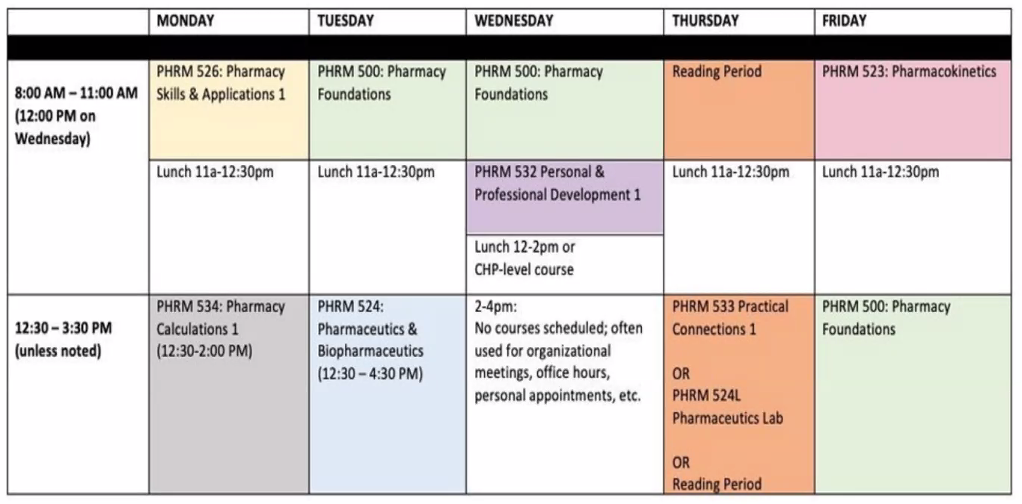 PharmD/MS Joint DegreeFour-year joint degreeCombines 3-year PharmD curriculum with 1-year research-focused experienceExample courses: biochemistry, pharmacodynamics & pharmacokinetics interface, advanced topics in pharmaceutical sciences, scientific communciationFor students interested in conducting original research on journey to becoming researcher-cliniciansGraduates have competitive advantage for pharmacy-focused career + training opportunities (in terms of academia, industry settings, residency programs)Pacific Culture and FitOpen-door policyClasses are on one side of the hallway; faculty offices are on the other sideEasier to connect with faculty/professors!Community drivenServing the underservedExperiential education (in rural + urban settings)Strongly encourage involvement in community serviceStudent orgs: health fairs, community eventsFlu + vaccination clinics in parking structurePatients can drive through to get vaccineStudent organizationsAmbassadors clubStudent senateClass officersKappa PsiProfessional Student Senate (PSS)All CHP programs represented in PSSExperiences of Current Pacific Pharmacy StudentsAshley Mosesman (P1, 3-year program)Faculty + students are really close → nice to have their support + mentorshipMeet twice a semester to follow upWorked as pharm-tech while attending schoolWhy she chose PacificAlways interested in getting masters in pharmaceutical sciencesDrawn to Portland area + 3-year programHoda Veshagh (P2)Why she chose pharmacy Knew she wanted to be in healthcare field since she was youngGot opportunity to shadow family friend who owned an independent pharmacy overseasShadowed her for 3 years → fell in love with pharmacyAttracted to communication aspect + mechanism of drugsWhy she chose Pacific	Introduced by a friend who was in the Pacific 3-year programLearned about supportive + faculty communityOnly applied to this school because she was set on going hereWas never able to connect to professors at her undergrad universityPacific professors are very accessible & want to help you succeedJasmin Schaefer (P1, 5-year program)Why she chose pharmacyOriginally planned to go to pharmacy school straight out of undergradRecruited to PhD program at another university (got full ride)Worked in biotechnology field after getting masters but kept coming back to pharmacyDecided on 5-year program because it was better financiallyAverage 20 hours a weekQ&A SessionDoes AP Psychology cover for the psychology prerequisite?Yes, AP classes (score of 4/5 will count) will count for non-science classes (e.g. calculus, economics, statistics)Prerequisites must be completed prior to entering pharmacy program (July, 31st)Can be in progress while applyingIs both anatomy and physiology required?Pacific requires that students do BOTH anatomy and physiology prior to starting school in the GallUCD students must take both the lecture and lab for both coursesHow is the cost of living? Do you live on/off campus?Costs $1300-1800 for studio or one-bedroom apartmentMany students live around campus + take MAX lineRecommended to live with a roommate to lessen costsHoda took the MAX line (transportation service) the first year of schoolStops right in front of the school (very convenient)Financial aid advisor is very flexible + accessibleHelpful for emergencies or if you didn’t take out as much money as you neededCan request for as much financial aid as you wantWhat kind of extracurricular activities are you involved in? Is it hard to balance school work and other activities?AshleyPart of Professional Student Summit (represents P1 class) & Pacific Pharmacy AssociationGoes to meetings with other collegesProvided free blood glucose checks at Farmers’ MarketHodaKappa PsiMany social gatherings/events where she met other studentsVice President of APHAFocused on policy workStarts meeting with a new policy (e.g. new drug on the market)Egghead program (underserved program)Get to do didactic work + independent studiesGreat if interested in rural/underserved areas (not many pre-reqs)Required to do 1 underrepresented rotationWorked at Walgreens as pharmacy technician before entering PacificNot required to get pharmacy experience but it was helpful for the curriculum (get exposure to drugs)All clubs meet at lunch time or after classNot hard to manage time; just have to prioritize what’s important Other extracurricular opportunities at PacificPediatric pharmacy clubResearch TrackHonor societyJournal Club Industry OrganizationPharmacy FraternitiesHow many internships/lab experience did you have as an undergrad and how closely did they match what grad schools were looking for?Lab experiences are not necessary but it’s good to addPharmacy is more of a community-based jobAny type of volunteering in community would be a valuable experienceContact InformationTony Potter (Assistant Director for Graduate and Professional Admissions)Email: pharmd@pacificu.edu Phone Number: (503) 352-7229